Name:…                                                                           Surname: …PEARSON  PORTAL6th form- GOLD EXPERIENCE A+, ONLINE PRACTICEModule 0 – Writing tasksActivity 10: Getting ready to write a post! Read the examples below and plan your ideas. 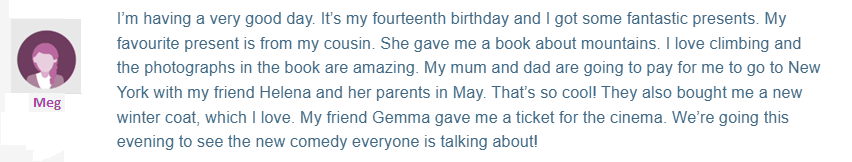 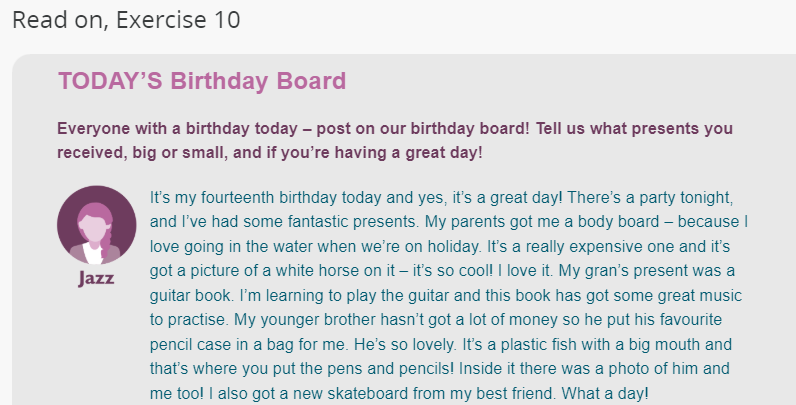 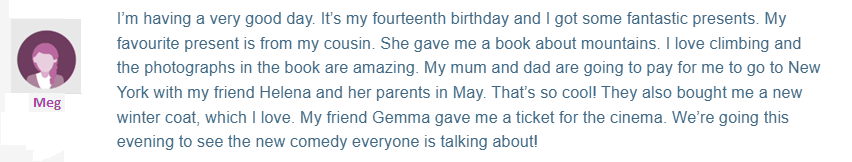 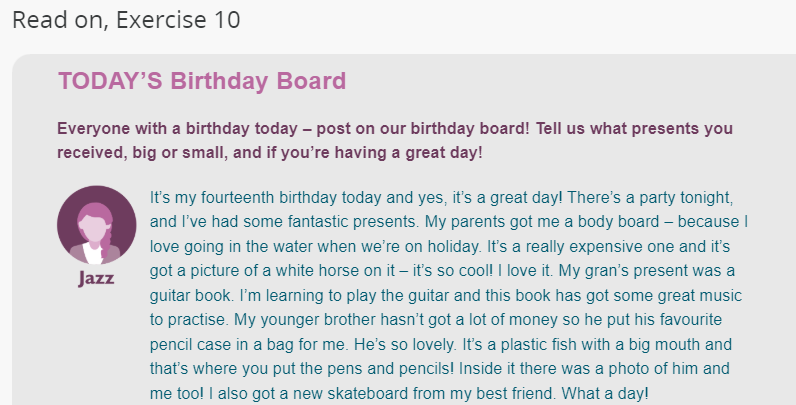  (Just think about them, don’t write anything yet.)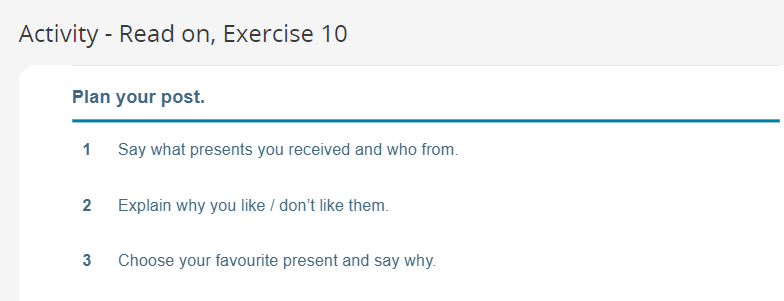 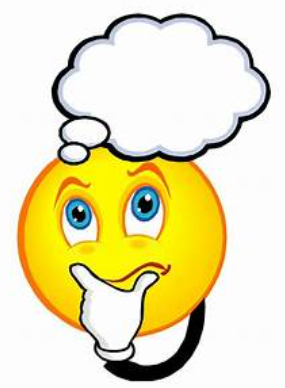 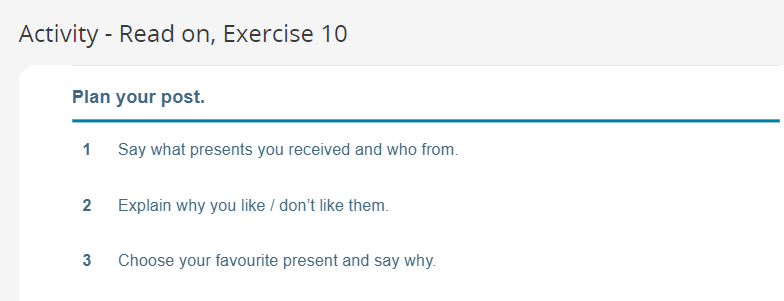 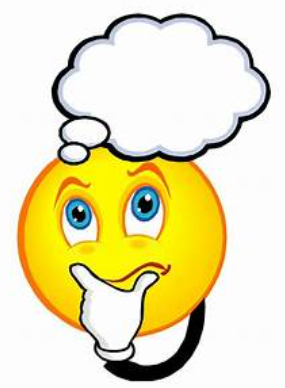 Activity 11: Now, write your post. You can use Jazz’s and Meg’s models.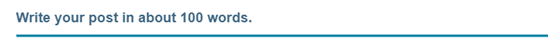 …